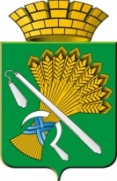 АДМИНИСТРАЦИЯ КАМЫШЛОВСКОГО ГОРОДСКОГО ОКРУГАП О С Т А Н О В Л Е Н И Еот 04.02.2021   № 87			Об исключении из реестра муниципальной собственности жилых помещений, расположенных на территории Камышловского городского округа, приватизированных гражданами в рамках федерального закона от 04 июля 1991 года №1541-1 «О приватизации жилищного фонда в Российской Федерации»Руководствуясь статьями  14, 19, 36, 153, 158 Жилищного кодекса Российской Федерации,  Положением о порядке управления и распоряжения объектами муниципальной собственности Камышловского городского округа, утвержденным решением Думы Камышловского городского округа от 18 июня 2009 года №312,  сведениями из Единого государственного реестра недвижимости, предоставленными Управлением Федеральной службы государственной регистрации, кадастра и картографии по Свердловской области, учитывая, что жилые помещения, расположенные на территории Камышловского городского округа, приватизированы гражданами в рамках федерального закона от 04 июля 1991 года №151-1 «О приватизации жилищного фонда в Российской Федерации»,  администрация Камышловского городского округаПОСТАНОВЛЯЕТ:1. Комитету по управлению имуществом и земельным ресурсам администрации Камышловского городского округа в месячный срок со дня получения настоящего постановления исключить из реестра муниципальной собственности Камышловского городского округа жилые помещения, приватизированные гражданами в рамках федерального закона от 04 июля 1991 года №151-1 «О приватизации жилищного фонда в Российской Федерации», согласно перечню (прилагается).2. Собственникам указанных в пункте 1 настоящего постановления квартир участвовать в совместной деятельности собственников жилых помещений по управлению многоквартирными домами, в соответствии со статьей 161 Жилищного кодекса Российской Федерации.3. Разместить данное постановление на официальном сайте Камышловского городского округа  в информационно- телекоммуникационной сети «Интернет» (http://www.gorod-kamyshlov.ru).4. Контроль за выполнением настоящего постановления оставляю за собой.Глава Камышловского городского округа                                          А.В. ПоловниковПриложение №1 к постановлению администрации Камышловского городского округа от 04.02.2021  № 87Перечень жилых помещений, подлежащих исключению из Реестра муниципальной собственности Камышловского городского округа в связи с их приватизацией№ п/пАдрес жилого помещенияКадастровый № квартирыДокумент, подтверждающий право собственности граждан на жилое помещение1г. Камышлов, улица Бажова, 49 (часть жилого дома, общей площадью 37,8 кв.м.)66:46:0108003:1364Выписка из Единого государственного реестра недвижимости от 24.01.2021 № 99/2021/3715835272г. Камышлов, улица Гагарина, д.16, кв.466:46:0103004:2562Выписка из Единого государственного реестра недвижимости от 24.01.2021 № 99/2021/3716027373г. Камышлов, улица Жукова, д.51а, кв.266:46:0107001:695Выписка из Единого государственного реестра недвижимости от 25.01.2021 № 99/2021/3716140424г. Камышлов, улица Загородная, д.22, кв.7166:46:0104004:1051Выписка из Единого государственного реестра недвижимости от 24.01.2021 № 99/2021/3716054595г. Камышлов, улица Карла Либкнехта, 2а, кв.366:46:0107001:1526Выписка из Единого государственного реестра недвижимости от 25.01.2021 № 99/2021/3716140306г. Камышлов, улица Карла Маркса, д.35, кв.166:46:0103002:2069Выписка из Единого государственного реестра недвижимости от 28.01.2021 № 99/2021/3723938347г. Камышлов, улица Карла Маркса, 53, пом.866:46:0103004:3826Выписка из Единого государственного реестра недвижимости от 24.01.2021 №99/2021/3715946498г. Камышлов, улица Карловарская, д.1, кв.1266:46:0104005:573Выписка из Единого государственного реестра недвижимости от 24.01.2021 №99/2021/3715974679г. Камышлов, улица Карловарская, д.1, кв.10666:46:0104005:523Выписка из Единого государственного реестра недвижимости от 25.01.2021 №99/2021/37161221910г. Камышлов, улица Карловарская, д.1, кв.11966:46:0104005:627Выписка из Единого государственного реестра недвижимости от 24.01.2021 №99/2021/37159929211г. Камышлов, улица Комсомольская, д.23, кв. 10166:46:0103003:2032Выписка из Единого государственного реестра недвижимости от 25.01.2021 №99/2021/37166888912г. Камышлов, улица Красных Орлов, д.52 (жилой дом)66:46:0103002:726Выписка из Единого государственного реестра недвижимости от 25.01.2021 №99/2021/37166952513г. Камышлов, улица Куйбышева, д.10, кв.466:46:00103003:1348Выписка из Единого государственного реестра недвижимости от 25.01.2021 №99/2021/37174502314г. Камышлов, улица Ленина, д.24, кв. 666:46:00103004:4364Выписка из Единого государственного реестра недвижимости от 25.01.2021 №99/2021/37166772415г. Камышлов, улица Ленина, д.24, кв.766:46:00103004:4362Выписка из Единого государственного реестра недвижимости от 26.01.2021 №99/2021/37177882916г. Камышлов, улица Олимпийская, д.1, кв.1266:46:0104005:699Выписка из Единого государственного реестра недвижимости от 25.01.2021 №99/2021/37174543217г. Камышлов, улица Олимпийская, д.1, кв.3566:46:0104005:722Выписка из Единого государственного реестра недвижимости от 25.01.2021 №99/2021/37166941318г. Камышлов, улица Пушкина, д.3, кв.1166:46:0108002:1100Выписка из Единого государственного реестра недвижимости от 28.01.2021 №99/2021/372407272 19г. Камышлов, улица Строителей, д.10, кв.866:46:0104003:1638Выписка из Единого государственного реестра недвижимости от 28.01.2021 №99/2021/37240613620г. Камышлов, улица Энгельса, д.2 (часть жилого дома, общей площадью 45,6 кв.м.)66:13:0000000:1746Выписка из Единого государственного реестра недвижимости от 28.01.2021 №99/2021/37240802321г. Камышлов, улица Энгельса, д.84б, кв.266:46:0102002:1735Выписка из Единого государственного реестра недвижимости от 28.01.2021 №99/2021/372403750